АДМИНИСТРАЦИЯ   ВЕСЬЕГОНСКОГО  РАЙОНАТВЕРСКОЙ  ОБЛАСТИП О С Т А Н О В Л Е Н И Ег. Весьегонск27.03.2017                                                                                                                               № 105	п о с т а н о в л я ю:	Внести  следующие изменения в муниципальную программу муниципального образования  Тверской области « Весьегонский район  «Развитие системы образования Весьегонского района» на 2017-2019 годы, утвержденную  постановлением администрации Весьегонского района   от 28.12.2016 №471:В Паспорте программы раздел «Объем и источники финансирования муниципальной программы по годам ее реализации  в разрезе подпрограмм на 2017 год  изложить в следующей редакции:В подпрограмме 1  таблицу «Объем бюджетных ассигнований, выделенных на реализацию подпрограммы «Организация дошкольного образования» изложить в следующей редакции:В подпрограмме 2 «Организация  общего образования»  таблицу «Объем бюджетных ассигнований, выделенный на реализацию подпрограммы  «Организация   общего образования»»,  изложить в следующей редакции:В Подпрограмме 2 «Организация общего  образования»  в задачу 3 добавить мероприятие 3.9.«.Погашение просроченной кредиторской задолженности(организация подвоза учащихся) и показатель 1 к нему«Доля учреждений, погасивших кредиторскую задолженность».В Подпрограмме 3 «Организация  дополнительного образования»  таблицу « Объем бюджетных ассигнований, выделенный на реализацию подпрограммы  «Организация  дополнительного образования»»,  изложить в следующей редакции:В Подпрограмме 3 «Организация дополнительного образования»  в задачу 1 добавить мероприятие 1.6.«Погашение просроченной кредиторской задолженности» и показатель 1 к нему «Доля погашенной кредиторской задолженности».В Подпрограмме 4 «Комплексная безопасность образовательных учреждений Весьегонского района» таблицу «Объем бюджетных ассигнований, выделенных на реализацию подпрограммы «Комплексная безопасность образовательных учреждений Весьегонского района»,  изложить в следующей редакции:В Подпрограмме 4«Комплексная безопасность образовательных учреждений Весьегонского района» задачу 1 дополнить мероприятием 1.8. «Погашение просроченной кредиторской задолженности» и показателем 1 к нему « Доля погашенной кредиторской задолженности», задачу 2 дополнить мероприятием 2.6. «Погашение просроченной кредиторской задолженности» и показателем 1 к нему «Доля погашенной кредиторской задолженности».В Подпрограмме 4 «Комплексная безопасность образовательных учреждений Весьегонского района»  Перечень мероприятий  по безопасности ОУ под бюджетные ассигнования на 2017 год , изложить в следующей редакции:2. Приложение 1 «Характеристика муниципальной программы муниципального образования  Тверской области «Весьегонский район» «Развитие системы образования Весьегонского района» на 2017-2019 годы,  изложить в новой редакции (прилагается).3. Опубликовать настоящее постановление в газете «Весьегонская жизнь» и разместить на официальном сайте муниципального образования «Весьегонский район» в информационно-телекоммуникационной сети интернет.4. Настоящее постановление вступает в силу со дня его принятия.5. Контроль за исполнением настоящего постановления возложить на заместителя главы администрации района Живописцеву Е.А.Глава  администрации района	И.И. Угнивенко О внесении изменений в постановление администрации Весьегонского района от 28.12.2016 № 471.Объемы и источники финансирования муниципальной программы по годам ее реализации  в разрезе подпрограммФинансирование программы осуществляется за счет средств районного бюджета в следующих объёмах (руб.): всего: 2017 год – 114 169 021, 64В том числе: подпрограмма 1 – 34 240 285, 19подпрограмма 2 –  68 943 495, 09подпрограмма 3 –  3 861 677 , 35подпрограмма 4 –  2 331 224, 01подпрограмма 5-     37 905, 00подпрограмма 6 -   1 170 000,00Обеспечивающая программа –  3 584 435, 00Годы реализации муниципальной программыОбъем бюджетных ассигнований, выделенный на реализацию подпрограммы  «Организация  дошкольного образования» (рублей)Объем бюджетных ассигнований, выделенный на реализацию подпрограммы  «Организация  дошкольного образования» (рублей)Итого,рублейГоды реализации муниципальной программыЗадача  1Задача 2Всего2017 г.15 297 900,0018 942 385,1934 240 285, 192018 г.15 297 900,0018 328 533, 0033 626 433,002019 г.15 297 900,0018 228 533,0033 526 433,00Всего, рублей45 893 700,0055 499 451,19393 151,19Годы реализации муниципальной программыОбъем бюджетных ассигнований, выделенный на реализацию подпрограммы«Организация   общего образования» (рублей)Объем бюджетных ассигнований, выделенный на реализацию подпрограммы«Организация   общего образования» (рублей)Объем бюджетных ассигнований, выделенный на реализацию подпрограммы«Организация   общего образования» (рублей)Итого,рублейГоды реализации муниципальной программыЗадача  1Задача 2Задача 32017 г.628 640,0047 356 000,0020 958 855,0968 943 495,092018 г.628 640,0047 356 000,0019 860 219, 0067 844 859,002019 г.628 640,0047 356 000,0019 560 219,0067 544 859,00Всего, рублей1 885 920,00142 068 000,0060 379 293,09333 213,09Годы реализации муниципальной программыОбъем бюджетных ассигнований, выделенный на реализацию подпрограммы  «Организация дополнительного образования» (рублей)Итого,рублейГоды реализации муниципальной программыЗадача  12017 г.3 861 677,353 861 677,352018 г.3 760 218,003 760 218,002019 г.3 847 158,003 847 158,00Всего, рублей11 469 053,3511 469 053,35Годы реализации муниципальной программыОбъем бюджетных ассигнований, выделенный на реализацию подпрограммы  «Комплексная безопасность образовательных организаций Весьегонского района  (рублей)Объем бюджетных ассигнований, выделенный на реализацию подпрограммы  «Комплексная безопасность образовательных организаций Весьегонского района  (рублей)Объем бюджетных ассигнований, выделенный на реализацию подпрограммы  «Комплексная безопасность образовательных организаций Весьегонского района  (рублей)Итого,рублейГоды реализации муниципальной программыЗадача  1Задача 2Задача 32017 г.1 193 010,011 108 214,0030 000,002 331 224,012018 г.00002019 г.0000Всего, рублей1 193 010,011 108 214,0030 000,002 331 224, 01Организация Перечень работ на 2017 год в соответствии с предписаниями надзорных органов,  и решениями  судаМуниципальный бюджет ( рублей)МБОУ «Весьегонская СОШ»Софинансирование  по проведению капитального ремонта пристройки корпуса 2630 000,00МБОУ «Весьегонская СОШ»Установка « Стрелец-мониторинг»55 000,00МБОУ «Весьегонская СОШ»Оплата сметной документации 25 492, 43МБОУ «Весьегонская СОШ»Оплата проектно-сметной  экспертизы100 000,00Итого810 492,43МБОУ « Кесемская СОШ»Ремонт входной группы100 000,00МБОУ « Кесемская СОШ»Оплата проектно-сметной документации по капитальному ремонту санитарно-технических узлов 100 000,00МБОУ « Кесемская СОШ»Установка « Стрелец-мониторинг»55 000,00МБОУ « Кесемская СОШ»Оплата технического обследования здания37 517, 58Итого292 517, 58МБОУ « Чамеровская СОШ»Оплата проектно-сметной документации по замене оконных блоков100 000,00МБОУ « Чамеровская СОШ»Установка « Стрелец-мониторинг»55 000,00Итого155 000,00МБОУ « Любегощская СОШ»Установка « Стрелец-мониторинг»55 000,00Итого55 000,00МБОУ « Большеовсяниковская ООШ»Оплата проектно-сметной документации по ремонту котельной100 000,00Установка «Стрелец-мониторинг»55 000,00Итого155 000,00Итого школы1 468 010,01МУДО «ДЮСШ»Материально-техническая поддержка учреждений дополнительного образования30 000,00МУДО «ДЮСШ»Установка «Стрелец-мониторинг»55 000,00МБУДО « ДДТ»Установка «Стрелец-мониторинг»55 000,00Итого доп. образование140 000,00МДОУ детский сад №1Установка «Стрелец-мониторинг»55 000,00МДОУ детский сад №1Оплата энергетического обследования29 000,00Итого84 000,00МДОУ детский сад №3Установка «Стрелец-мониторинг»55 000,00МДОУ детский сад №3Оплата энергетического обследования29 000,00Итого84 000,00МДОУ детский сад №4Установка «Стрелец-мониторинг»55 000,00МДОУ детский сад №4Оплата энергетического обследования29 000,00Итого84 000,00МДОУ детский сад №5Установка «Стрелец-мониторинг»55 000,00МДОУ детский сад №5Оплата энергетического обследования29 000,00Итого84 000,00МДОУ детский сад №6Установка «Стрелец-мониторинг»55 000,00МДОУ детский сад №6Оплата энергетического обследования29 000,00МДОУ детский сад №6Ремонт электропроводки99 772,00Итого183 772,00МДОУ детский сад №7Установка «Стрелец-мониторинг»55 000,00Электромонтажные работы38 442,00Итого93 442,00МДОУ Кесемской  детский сад Установка «Стрелец-мониторинг»55 000,00Итого55 000,00МДОУ Кесемской  детский сад Установка «Стрелец-мониторинг»55 000,00Итого55 000,00Итого сады:723 214,00Всего:2 331 224,01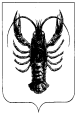 